О внесении изменения в муниципальную программу Канашского района Чувашской Республики «Содействие занятости населения» на 2019-2035 годыВ соответствии со статьей 179 Бюджетного кодекса Российской Федерации,  решением Собрания депутатов Канашского района от 07 декабря 2021 года № 16/1 «О бюджете Канашского района Чувашской Республики на 2022 год и на плановый период 2023  и  2024  годов»,  Администрация   Канашского  района   Чувашской  Республики  п о с т а н о в л я е т:1. Внести в муниципальную  программу Канашского района Чувашской Республики «Содействие занятости населения» на 2019-2035 годы, утвержденную постановлением администрации Канашского района Чувашской Республики от 18 января 2019 года № 24 (с изменениями от 04 февраля 2021 года №73) следующее изменение:изложить муниципальную программу Канашского района Чувашской Республики «Содействие занятости населения» на 2019-2035 годы согласно Приложению к настоящему постановлению.2. Настоящее постановление вступает в силу после его официального опубликования и распространяется на правоотношения, возникшие с  1 января 2022 года.Глава администрации района                                                                              С.Н. МихайловПриложениек постановлениюадминистрацииКанашского районаЧувашской Республикиот 18.02.2022 № 88«УТВЕРЖДЕНАпостановлением администрации Канашского района Чувашской Республики от 18.01.2019 г. № 24»Муниципальная программа Канашского района Чувашской Республики «Содействие занятости населения» на 2019-2035 годыПАСПОРТмуниципальной  программы Канашского района Чувашской Республики
 «Содействие занятости населения» на 2019-2035 годыРаздел I. Приоритеты государственной политики в сфере реализации муниципальной программы, цель, задачи, описание сроков и этапов реализации муниципальной программыПриоритеты государственной политики в сфере развития рынка труда Чувашской Республики определены Стратегией социально-экономического развития Чувашской Республики до 2035 года, утвержденной постановлением Кабинета Министров Чувашской Республики от 28 июня 2018 г. № 254, ежегодными посланиями Главы Чувашской Республики Государственному Совету Чувашской Республики.Приоритетами в области развития рынка труда в 2019–2035 годах должны стать  создание условий для обеспечения экономики района высокопрофессиональными кадрами и повышение эффективности их использования, а также реализация прав граждан на защиту от безработицы, в том числе на:формирование конкурентной среды для создания, удержания и привлечения качественного кадрового потенциала в Канашский район в результате создания благоприятной инвестиционной, инновационной, социальной, образовательной среды;повышение профессионально-квалификационного уровня рабочих кадров, в том числе путем организации профессионального обучения и дополнительного профессионального образования безработных граждан с ориентацией на перспективные потребности в кадрах на рынке труда;развитие межведомственной системы профессиональной ориентации молодежи на выбор востребованных на рынке труда рабочих профессий, на получение квалификации высокого уровня, соответствующей задачам технологического развития и наукоемкой экономики, и т.д.;стимулирование предпринимательского сообщества к созданию новых рабочих мест в сфере приоритетных направлений экономического развития Канашского района;выявление барьеров, затрудняющих формирование гибких трудовых отношений, в том числе дистанционной занятости;проведение последовательных мер по легализации «серого» рынка труда, которые приведут к постепенному сокращению оттока рабочей силы из Канашского района;создание условий для интеграции в трудовую деятельность лиц с ограниченными физическими возможностями и содействие трудоустройству незанятых инвалидов;совершенствование системы информирования населения о состоянии рынка труда и возможностях трудоустройства в различных отраслях экономики;реализацию превентивных мер содействия занятости граждан, внедрение эффективных механизмов перепрофилирования безработных граждан;использование новых информационных возможностей и обеспечение доступности информационных ресурсов в сфере занятости населения;повышение эффективности оказания государственной социальной поддержки безработным гражданам с целью стимулирования их к активному поиску работы.Целью муниципальной программы Канашского района Чувашской Республики «Содействие занятости населения» (далее – Муниципальная программа) является создание правовых и экономических условий, способствующих эффективному развитию рынка труда.С учетом поставленной цели предполагается решение следующих задач:обеспечение реализации права граждан на защиту от безработицы;повышение эффективности регулирования процессов использования трудовых ресурсов и обеспечение защиты трудовых прав граждан;внедрение культуры безопасного труда.Муниципальная программа реализуется в 2019–2035 годах в три этапа:1 этап – 2019–2025 годы;2 этап – 2026–2030 годы;3 этап – 2031–2035 годы.Сведения о целевых индикаторах и показателях Муниципальной программы, подпрограмм Муниципальной программы, их значениях приводятся в приложении № 1 к Муниципальной программе.Состав целевых индикаторов и показателей Муниципальной программы и подпрограмм определен исходя из принципа необходимости и достаточности информации для характеристики достижения цели и решения задач, определенных Муниципальной программой.Перечень целевых индикаторов и показателей носит открытый характер и предусматривает возможность корректировки в случае потери информативности целевого индикатора и показателя (достижения максимального значения) и изменения приоритетов государственной политики в рассматриваемой сфере. Раздел II. Обобщенная характеристика основных мероприятий подпрограмм Муниципальной программыВыстроенная в рамках Муниципальной программы система целевых ориентиров (цель, задачи, ожидаемые результаты) представляет собой четкую согласованную структуру, посредством которой установлена прозрачная и понятная связь реализации отдельных мероприятий с достижением конкретных целей на всех этапах реализации Муниципальной программы.Достижение цели и решение задач Муниципальной программы будет осуществляться в рамках реализации следующих подпрограмм: «Активная политика занятости населения и социальная поддержка безработных граждан», «Безопасный труд».«Подпрограмма «Активная политика занятости населения и социальная поддержка безработных граждан».Основное мероприятие 1 «Мероприятия в области содействия занятости населения Канашского района Чувашской Республики» представляет собой комплекс мероприятий, направленных на предотвращение роста напряженности на рынке труда и реализацию мероприятий активной политики занятости населения.Подпрограмма «Безопасный труд».Основное мероприятие 1 «Организационно-техническое обеспечение охраны труда и здоровья работающих» направлено на обеспечение согласования интересов работников и работодателей по вопросам регулирования трудовых отношений, координацию деятельности органов исполнительной власти Чувашской Республики, органов местного самоуправления, организаций в Канашском районе Чувашской Республики в области охраны труда и на развитие системы государственного управления охраной труда. Кроме того, реализация мероприятий направлена на стимулирование работодателей и работников к реализации мер, направленных на сохранение жизни и здоровья на производстве.Раздел III. Обоснование объема финансовых ресурсов, необходимых для реализации Муниципальной программы (с расшифровкой по источникам финансирования, по этапам и годам реализации Муниципальной программы)Финансовое обеспечение реализации Муниципальной программы осуществляется за счет средств бюджета Канашского района Чувашской Республики.Общий объем финансирования мероприятий Муниципальной программы в 2019–2035 годах составляет 7466,1 тыс. рублей.Прогнозируемый объем финансирования Муниципальной программы на 1 этапе составляет 2866,1 тыс. рублей, в том числе:в 2019 году – 355,4 тыс. рублей;в 2020 году – 407,6 тыс. рублей;в 2021 году – 409,4 тыс. рублей;в 2022 году – 410,1 тыс. рублей;в 2023 году – 411,8 тыс. рублей;в 2024 году – 411,8 тыс. рублей;в 2025 году – 460,0 тыс. рублей;из них средства:бюджета Канашского района – 2866,1 тыс. рублей (100%), в том числе:в 2019 году – 355,4 тыс. рублей;в 2020 году – 407,6 тыс. рублей;в 2021 году – 409,4тыс. рублей;в 2022 году – 410,1 тыс. рублей;в 2023 году – 411,8 тыс. рублей;в 2024 году – 411,8 тыс. рублей;в 2025 году – 460,0 тыс. рублей;На 2 этапе объем финансирования Муниципальной программы составляет 2300,0 тыс. рублей, в том числе за счет средств:бюджета Канашского района – 2300,0 тыс. рублей (100%),На 3 этапе объем финансирования Муниципальной программы составляет 2300,0 тыс. рублей, в том числе за счет средств:бюджета Канашского района – 2300,0 тыс. рублей (100%).Объемы финансирования Муниципальной программы подлежат ежегодному уточнению исходя из реальных возможностей бюджетов всех уровней.Ресурсное обеспечение и прогнозная (справочная) оценка расходов за счет всех источников финансирования реализации Муниципальной программы приведены в приложении № 2 к Муниципальной программе.Подпрограммы  Муниципальной  программы  приведены  в  приложениях  № 3–4 к Муниципальной программе.Приложение № 1к муниципальной программеКанашского района Чувашской Республики«Содействие занятости населения»  на 2019-2035 годыС В Е Д Е Н И Яо целевых индикаторах и показателях муниципальной программы Канашского района Чувашской Республики «Содействие занятости населения», подпрограмм муниципальной программы Канашского района Чувашской Республики «Содействие занятости населения» на 2019-2035 годы и их значенияхПриложение № 2к муниципальной программеКанашского района Чувашской Республики «Содействие занятости населения» на 2019-2035 годыРЕСУРСНОЕ ОБЕСПЕЧЕНИЕ И ПРОГНОЗНАЯ (СПРАВОЧНАЯ) ОЦЕНКА РАСХОДОВза счет всех источников финансирования реализации муниципальной программы Канашского района Чувашской Республики«Содействие занятости населения» на 2019-2035 годы                                                                                              _____________Приложение № 3к муниципальной программе Канашского района Чувашской Республики«Содействие занятости населения» на 2019-2035 годыП А С П О Р Т подпрограммы «Активная политика занятости населения и социальная поддержка безработных граждан» муниципальной программы Канашского района Чувашской Республики «Содействие занятости населения» на 2019-2035 годыРаздел I. Приоритеты и цели подпрограммы, общая характеристика участия органов местного самоуправления муниципальных районов и городских округов в реализации подпрограммыПриоритетами в области развития рынка труда в 2019–2035 годах должны стать создание условий для обеспечения экономики республики высокопрофессиональными кадрами и повышение эффективности их использования, а также реализация прав граждан на защиту от безработицы.Целями подпрограммы «Активная политика занятости населения и социальная поддержка безработных граждан» муниципальной программы Канашского района Чувашской Республики «Содействие занятости населения» (далее – подпрограмма) являются предотвращение роста напряженности на рынке труда, развитие человеческого капитала и социальной сферы в Канашском районе Чувашской Республики, повышение уровня и качества жизни населения, совершенствование формирования кадрового потенциала. В рамках реализации мероприятий подпрограммы предусмотрена организация и финансирование временного трудоустройства несовершеннолетних граждан в возрасте от 14 до 18 лет в свободное от учебы время, а также в финансировании общественных работ, организуемых для граждан, испытывающих трудности в поиске работы.Раздел II. Перечень и сведения о целевых индикаторах и показателях подпрограммы с расшифровкой плановых значений по годам ее реализацииЦелевыми индикаторами и показателями подпрограммы являются:удельный вес трудоустроенных граждан в общей численности граждан, обратившихся за содействием в поиске работы в органы службы занятости;удельный вес безработных граждан, ищущих работу 12 и более месяцев, в общей численности безработных граждан, зарегистрированных в органах службы занятости;удельный вес трудоустроенных инвалидов в общей численности инвалидов, обратившихся за содействием в поиске подходящей работы в органы службы занятости населения.В результате реализации мероприятий подпрограммы ожидается достижение к 2036 году следующих целевых индикаторов и показателей:удельный вес трудоустроенных граждан в общей численности граждан, обратившихся за содействием в поиске работы в органы службы занятости:в 2019 году – 82,55 процента;в 2020 году – 82,30 процента;в 2021 году – 82,35 процента;в 2022 году – 82,40 процента;в 2023 году – 82,45 процента;в 2024 году – 82,50 процента;в 2025 году – 82,55 процента;в 2030 году – 82,60 процента;в 2035 году – 82,70 процента;удельный вес безработных граждан, ищущих работу 12 и более месяцев, в общей численности безработных граждан, зарегистрированных в органах службы занятости:в 2019 году – 2,40 процента;в 2020 году – 2,40 процента;в 2021 году – 2,30 процента;в 2022 году – 2,25 процента;в 2023 году – 2,25 процента;в 2024 году – 2,20 процента;в 2025 году – 2,20 процента;в 2030 году – 2,10 процента;в 2035 году – 2,0 процента;удельный вес трудоустроенных инвалидов в общей численности инвалидов, обратившихся за содействием в поиске подходящей работы в органы службы занятости населения:в 2019 году – 63,30 процента;в 2020 году – 63,60 процента;в 2021 году – 64,0 процента;в 2022 году – 64,50 процента;в 2023 году – 65,0 процента;в 2024 году – 65,50 процента;в 2025 году – 66,0 процента;в 2030 году – 68,0 процента;в 2035 году – 70,0 процента.Раздел III. Характеристики основных мероприятий, мероприятий подпрограммы с указанием сроков и этапов их реализацииОсновные мероприятия подпрограммы направлены на реализацию поставленных целей и задач подпрограммы и Муниципальной программы в целом. Основные мероприятия подпрограммы подразделяются на отдельные мероприятия, реализация которых позволит обеспечить достижение целевых индикаторов и показателей подпрограммы.Подпрограмма объединяет три основных мероприятия:Основное мероприятие 1. Мероприятия в области содействия занятости населения Канашского района Чувашской Республики.Мероприятие 1.1. Организация проведения оплачиваемых общественных работ.Мероприятие предусматривает обеспечение потребностей организаций в выполнении работ, носящих временный или сезонный характер, сохранение мотивации к труду у лиц, имеющих длительный перерыв в работе или не имеющих опыта работы.На период трудоустройства указанных граждан на общественные работы с ними заключается срочный трудовой договор. Оплата труда в соответствии с законодательством Российской Федерации производится за счет средств работодателей. За счет средств республиканского бюджета Чувашской Республики предусматривается оказание материальной поддержки участникам общественных работ из числа безработных граждан в размере не ниже минимального размера пособия по безработице, установленного постановлением Правительства Российской Федерации. Преимущественным правом на участие в общественных работах пользуются безработные граждане, состоящие на учете в органах службы занятости более 6 месяцев.Мероприятие 1.2. Организация временного трудоустройства несовершеннолетних граждан в возрасте от 14 до 18 лет в свободное от учебы время.Мероприятие предусматривает создание условий для приобщения к труду несовершеннолетних граждан в возрасте от 14 до 18 лет в свободное от учебы время.На период участия несовершеннолетних граждан в указанном мероприятии с ними заключается срочный трудовой договор, в соответствии с которым оплата труда производится за счет средств работодателей. За счет средств республиканского бюджета Чувашской Республики оказывается материальная поддержка в размере не ниже минимального размера пособия по безработице, установленного постановлением Правительства Российской Федерации.Преимущественным правом на участие во временных работах пользуются несовершеннолетние граждане из числа сирот, из семей безработных граждан, неполных и многодетных семей, а также состоящие на учете в комиссиях по делам несовершеннолетних и защите их прав в органах местного самоуправления и подразделениях по делам несовершеннолетних органов внутренних дел по Чувашской Республике.Мероприятие 1.3. Организация временного трудоустройства безработных граждан, испытывающих трудности в поиске работы.Мероприятие предусматривает временное трудоустройство граждан, испытывающих трудности в поиске работы (инвалиды; лица, освобожденные из учреждений, исполняющих наказание в виде лишения свободы; несовершеннолетние граждане в возрасте до 18 лет; лица предпенсионного возраста; граждане, уволенные с военной службы, и члены их семей; одинокие и многодетные родители, воспитывающие несовершеннолетних детей, детей-инвалидов; граждане, подвергшиеся воздействию радиации вследствие чернобыльской и других радиационных аварий и катастроф; граждане в возрасте от 18 до 20 лет, имеющие среднее профессиональное образование и ищущие работу впервые).Временные рабочие места для трудоустройства указанной категории безработных граждан создаются в соответствии с договорами, заключаемыми между центром занятости населения и работодателями. На период работы безработных граждан по срочному трудовому договору им производится оплата труда в соответствии с законодательством Российской Федерации за счет средств работодателя и выплачивается материальная поддержка за счет средств республиканского бюджета Чувашской Республики в размере не ниже минимального пособия по безработице, установленного постановлением Правительства Российской Федерации.Раздел IV. Обоснование объема финансовых ресурсов, необходимых для реализации подпрограммы (с расшифровкой по источникам финансирования, по этапам и годам реализации подпрограммы)Реализация мероприятий подпрограммы в 2019–2035 годах будет обеспечиваться за счет средств муниципального бюджета Канашского района Чувашской Республики. За счет внебюджетных источников будет осуществляться оплата труда участников мероприятий по содействию трудоустройству населения (общественных работ, организуемых для граждан, испытывающих трудности в поиске работы).Предполагаемые объемы финансирования мероприятий подпрограммы за счет внебюджетных источников определены нормативными правовыми актами Чувашской Республики в сфере занятости населения, в которых оговорено обязательное участие работодателей в оплате труда участников мероприятий, закрепляемое при заключении договоров между  центром занятости населения и организациями.Планируемые затраты на реализацию подпрограммы в разрезе всех источников финансирования подлежат ежегодной корректировке с учетом реальных возможностей бюджета Канашского  района Чувашской Республики, минимального и максимального размера пособия по безработице, нормативов затрат на одного получателя государственной услуги и нормативов обеспеченности государственными услугами в области содействия занятости населения, устанавливаемых Правительством Российской Федерации на очередной финансовый год, а также активности юридических лиц.Ресурсное обеспечение реализации подпрограммы за счет всех источников финансирования приведено в приложении к настоящей подпрограмме._________Приложение к подпрограмме «Активная политика занятости населения и социальная поддержка безработных граждан» муниципальной программы Канашского района Чувашской Республики «Содействие занятости населения» на 2019-2035 годыРЕСУРСНОЕ ОБЕСПЕЧЕНИЕреализации подпрограммы «Активная политика занятости населения и социальная поддержка безработных граждан» муниципальной программы Канашского района Чувашской Республики «Содействие занятости населения» на 2019-2035 годы  за счет всех источников финансированияПриложение № 4к муниципальной программе Канашского района  Чувашской Республики«Содействие занятости населения» на 2019-2035 годыП А С П О Р Т подпрограммы «Безопасный труд» муниципальной программы Канашского района  Чувашской Республики «Содействие занятости населения» на 2019-2035 годыРаздел I. Приоритеты и цели подпрограммы, общая характеристика участия органов местного самоуправления муниципальных районов и городских округов в реализации подпрограммыПриоритетными направлениями государственной политики в сфере охраны труда являются осуществление правовых, социально-экономических, организационно-технических, санитарно-гигиенических, лечебно-профилактических и иных мероприятий по обеспечению безопасности, сохранению здоровья и работоспособности человека в процессе труда, формирование культуры безопасности на производстве.Основными целями подпрограммы «Безопасный труд» муниципальной программы Канашского района Чувашской Республики «Содействие занятости населения» (далее – подпрограмма) являются:снижение профессиональной заболеваемости и производственного травматизма;сохранение жизни и здоровья работников в процессе трудовой деятельности, улучшение условий и охраны труда;переход к системе управления профессиональными рисками на всех уровнях охраны труда.Для обеспечения реализации государственной политики в области охраны труда важное значение имеет реализация принятых во всех муниципальных районах и городских округах Чувашской Республики муниципальных программ, которые направлены на создание здоровых и безопасных условий труда на предприятиях и в организациях, сокращение производственного травматизма. Приняты соответствующие муниципальные нормативные правовые акты, связанные с деятельностью координационных советов по охране труда при главе администрации муниципального образования, созданы службы охраны труда в структуре исполнительных органов местного самоуправления, определены функции и права специалиста по охране труда органа местного самоуправления, проводятся месячники по охране труда, смотры-конкурсы и т.д. Кроме того, в целях совершенствования системы государственного управления охраной труда проводится работа по информационно-методической поддержке специалистов администраций сельских поселений Канашского района Чувашской Республики.Раздел II. Перечень и сведения о целевых индикаторах и показателях подпрограммы с расшифровкой плановых значений по годам ее реализацииЦелевыми индикаторами и показателями подпрограммы являются:численность пострадавших в результате несчастных случаев на производстве со смертельным исходом в расчете на 1 тыс. работающих;количество пострадавших на производстве на 1 тыс. работающих;доля обученных по охране труда в расчете на 100 работающих;В результате реализации мероприятий подпрограммы ожидается достижение к 2036 году следующих целевых индикаторов и показателей:численность пострадавших в результате несчастных случаев на производстве со смертельным исходом в расчете на 1 тыс. работающих:в 2019 году – 0,06 человека;в 2020 году – 0,06 человека;в 2021 году – 0,06 человека;в 2022 году – 0,05 человека;в 2023 году – 0,05 человека;в 2024 году – 0,05 человека;в 2025 году – 0,04 человека;в 2030 году – 0,04 человека;в 2035 году – 0,04 человека;количество пострадавших на производстве на 1 тыс. работающих:в 2019 году – 0,8 человека;в 2020 году – 0,8 человека;в 2021 году – 0,8 человека;в 2022 году – 0,7 человека;в 2023 году – 0,7 человека;в 2024 году – 0,7 человека;в 2025 году – 0,7 человека;в 2030 году – 0,7 человека;в 2035 году – 0,7 человека;доля обученных по охране труда в расчете на 100 работающих:в 2019 году – 2,8 процента;в 2020 году – 2,9 процента;в 2021 году – 3,0 процента;в 2022 году – 3,0 процента;в 2023 году – 3,2 процента;в 2024 году – 3,2 процента;в 2025 году – 3,5 процента;в 2030 году – 3,5 процента;в 2035 году – 4,0 процента;Раздел III. Характеристики основных мероприятий, мероприятий подпрограммы с указанием сроков и этапов их реализацииОсновные мероприятия подпрограммы направлены на реализацию поставленных целей и задач подпрограммы и Муниципальной программы в целом. Основное мероприятие 1. Организационно-техническое обеспечение охраны труда и здоровья работающих. Мероприятие 1.1. Проведение мониторинга условий и охраны труда. В республике внедрена уникальная система мониторинга условий и охраны труда, не имеющая аналогов в России, в соответствии с постановлением Кабинета Министров Чувашской Республики от 29 января 2007 г. № 12 «О мониторинге условий и охраны труда». Предложенная модель мониторинга позволяет не только учитывать и анализировать результаты проведенной работы, но и прогнозировать развитие ситуации и в дальнейшем предупреждать негативные последствия, а следовательно, перейти к полноценной системе управления профессиональными рисками.Мероприятие 1.2. Материально-техническое и программное обеспечение мониторинга условий и охраны труда.В рамках мероприятия предусмотрено оснащение рабочих мест современным компьютерным оборудованием, средствами обработки информации и другими материальными ресурсами с целью расширения базы данных.Подпрограмма реализуется в 2019–2035 годах в три этапа:1 этап – 2019–2025 годы;2 этап – 2026–2030 годы;3 этап – 2031–2035 годы.Раздел IV. Обоснование объема финансовых ресурсов, необходимых для реализации подпрограммы (с расшифровкой по источникам финансирования, по этапам и годам реализации подпрограммы)Общий объем финансирования подпрограммы в 2019–2035 годах составляет 1016,1 тыс. рублей, в том числе за счет средств:местного бюджета Канашского района Чувашской Республики -1016,1 тыс. рублей (100%);республиканского бюджета Чувашской Республики – 0 тыс. рублей;Государственного учреждения – регионального отделения Фонда социального страхования Российской Федерации по Чувашской Республике – Чувашии – 0 тыс. рублей;внебюджетных источников – 0 тыс. рублей.Прогнозируемый объем финансирования подпрограммы на 1 этапе (2019–2025 годы) составляет 416,1 тыс. рублей, в том числе за счет средств:местного бюджета Канашского района Чувашской Республики - 416,1 тыс. рублей (100%), в том числе:в 2019 году – 55,4 тыс. рублей;в 2020 году – 57,6 тыс. рублей;в 2021 году – 59,4 тыс. рублей;в 2022 году – 60,1 тыс. рублей;в 2023 году – 61,8 тыс. рублей;в 2024 году – 61,8 тыс. рублей;в 2025 году – 60,0 тыс. рублей.На 2 этапе (2026–2030 годы) объем финансирования подпрограммы составляет 300,0 тыс. рублей, в том числе за счет средств:местного бюджета Канашского района Чувашской Республики -300,0 тыс. рублей (100%);На 3 этапе (2031–2035 годы) объем финансирования подпрограммы составляет 300,0 тыс. рублей, в том числе за счет средств:местного бюджета Канашского района Чувашской Республики -300 тыс. рублей (100%);Объемы финансирования подпрограммы подлежат ежегодному уточнению исходя из реальных возможностей бюджетов всех уровней.Ресурсное обеспечение реализации подпрограммы за счет всех источников финансирования приведено в приложении к настоящей подпрограмме.                                                          _____________Приложениек подпрограмме «Безопасный труд»муниципальной программы Канашского района Чувашской Республики«Содействие занятости населения» на 2019-2035 годыРЕСУРСНОЕ ОБЕСПЕЧЕНИЕреализации подпрограммы «Безопасный труд» муниципальной программы Канашского района Чувашской Республики«Содействие занятости населения» на 2019-2035 годы за счет всех источников финансирования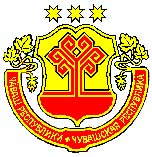 ЧĂВАШ РЕСПУБЛИКИНКАНАШ РАЙОНĚНАДМИНИСТРАЦИЙĚЙЫШĂНУ18.02.2022    88 № Канаш хулиАДМИНИСТРАЦИЯКАНАШСКОГО РАЙОНАЧУВАШСКОЙ РЕСПУБЛИКИПОСТАНОВЛЕНИЕ      18.02.2022   № 88город КанашОтветственный исполнитель: сектор экономики управления экономики, имущественных и земельных отношений администрации Канашского района Чувашской РеспубликиДата составления проекта муниципальной программы:18 января 2019 годаНепосредственный исполнитель муниципальной программы:заместитель главы администрации -  начальник отдела по взаимодействию с организациями АПК администрации Канашского района Чувашской Республикител. (88353) 2-23-32, e-mail: kan-apk@cap.ruОтветственный исполнитель муниципальной программысектор экономики управления экономики, имущественных и земельных отношений администрации Канашского района Чувашской РеспубликиСоисполнители муниципальной программыУчастники Муниципальной программыотдел Казенного учреждения Чувашской Республики «Центр занятости населения Чувашской Республики» Министерства труда и социальной защиты Чувашской Республики по городу Канаш (по согласованию);управление образования администрации  Канашского района;отдел по взаимодействию с организациями АПК администрации Канашского района Чувашской Республики;предприятия и  организации независимо от правовой формы и формы собственности (по согласованию);финансовый отдел администрации Канашского района;сектор культуры и по делам архивов администрации Канашского района;  сектор информатизации администрации Канашского района;   сектор имущественных и земельных отношений управления экономики, имущественных и земельных отношений администрации Канашского района Подпрограммы муниципальной программы«Активная политика занятости населения и социальная поддержка безработных граждан»;«Безопасный труд»Цель муниципальной программысоздание правовых и экономических условий, способствующих эффективному развитию рынка трудаЗадачи муниципальной программыобеспечение реализации права граждан на защиту от безработицы;повышение эффективности регулирования процессов использования трудовых ресурсов и обеспечение защиты трудовых прав граждан;внедрение культуры безопасного трудаЦелевые индикаторы (показатели) муниципальной программыдостижение к 2036 году следующих целевых индикаторов и показателей:уровень безработицы – 3,5 процента в среднем за год (по методологии Международной организации труда);уровень регистрируемой безработицы – 0,55 процента в среднем за год;коэффициент напряженности на рынке труда – 0,5 единицы в среднем за год;удельный вес работников, занятых во вредных и (или) опасных условиях труда, в общей численности работников – 37,0 процента.Этапы и сроки реализации муниципальной программы2019–2035 годы:1 этап – 2019–2025 годы;2 этап – 2026–2030 годы;3 этап – 2031–2035 годы Объемы финансирования муниципальной программы с разбивкой по годам реализациипрогнозируемые объемы финансирования мероприятий Муниципальной программы в 2019–2035 годах составляют 7466,1 тыс. рублей, в том числе:в 2019 году – 355,4 тыс. рублей;в 2020 году – 407,6 тыс. рублей;в 2021 году – 409,4 тыс. рублей;в 2022 году – 410,1 тыс. рублей;в 2023 году – 411,8 тыс. рублей;в 2024 году – 411,8 тыс. рублей;в 2025 году – 460,0 тыс. рублей;в 2026–2030 годах – 2300,0 тыс. рублей;в 2031–2035 годах – 2300,0 тыс. рублейиз них средства:бюджета Канашского района – 7466,1 тыс. рублей (100%), в том числе:в 2019 году – 355,4 тыс. рублей;в 2020 году – 407,6 тыс. рублей;в 2021 году – 409,4тыс. рублей;в 2022 году – 410,1 тыс. рублей;в 2023 году – 411,8 тыс. рублей;в 2024 году – 411,8 тыс. рублей;в 2025 году – 460,0 тыс. рублей;в 2026–2030 годах – 2300,0 тыс. рублей;в 2031–2035 годах – 2300,0 тыс. рублей.Объемы и источники финансирования муниципальной программы уточняются при формировании бюджета Канашского района Чувашской Республики на очередной финансовый год и плановый периодОжидаемые результаты реализации муниципальной программысокращение разрыва между уровнями общей и регистрируемой безработицы;повышение уровня удовлетворенности полнотой и качеством государственных услуг в области содействия занятости населения;реализация прав работников на здоровые и безопасные условия труда;повышение эффективности государственного управления в сфере занятости населения.№ппЦелевой индикатор и показатель (наименование)Единица измеренияЗначения целевых индикаторов и показателейЗначения целевых индикаторов и показателейЗначения целевых индикаторов и показателейЗначения целевых индикаторов и показателейЗначения целевых индикаторов и показателейЗначения целевых индикаторов и показателейЗначения целевых индикаторов и показателейЗначения целевых индикаторов и показателейЗначения целевых индикаторов и показателей№ппЦелевой индикатор и показатель (наименование)Единица измерения2019 г.2020 г.2021 г.2022 г.2023 г.2024 г.2025 г.2030 г.2035 г.2035 г.1234567891011121.Уровень регистрируемой безработицы в среднем за год%0,550,550,530,530,500,500,500,500,503.Коэффициент напряженности на рынке труда в среднем за годединиц0,50,50,50,50,50,50,50,50,54.Численность безработных граждан, зарегистрированных в органах службы занятости (на конец года)человек1101101051051001001001001005.Удельный вес работников, занятых во вредных и (или) опасных условиях труда, в общей численности работников%39,039,039,038,038,038,038,037,037,0Подпрограмма «Активная политика занятости населения и социальная поддержка безработных граждан»Подпрограмма «Активная политика занятости населения и социальная поддержка безработных граждан»Подпрограмма «Активная политика занятости населения и социальная поддержка безработных граждан»Подпрограмма «Активная политика занятости населения и социальная поддержка безработных граждан»Подпрограмма «Активная политика занятости населения и социальная поддержка безработных граждан»Подпрограмма «Активная политика занятости населения и социальная поддержка безработных граждан»Подпрограмма «Активная политика занятости населения и социальная поддержка безработных граждан»Подпрограмма «Активная политика занятости населения и социальная поддержка безработных граждан»Подпрограмма «Активная политика занятости населения и социальная поддержка безработных граждан»Подпрограмма «Активная политика занятости населения и социальная поддержка безработных граждан»Подпрограмма «Активная политика занятости населения и социальная поддержка безработных граждан»Подпрограмма «Активная политика занятости населения и социальная поддержка безработных граждан»1.Удельный вес трудоустроенных граждан в общей численности граждан, обратившихся за содействием в поиске работы в органы службы занятости%82,5582,3082,3582,4082,4582,5082,5582,6082,702.Удельный вес безработных граждан, ищущих работу 12 и более месяцев, в общей численности безработных граждан, зарегистрированных в органах службы занятости%2,402,402,302,252,252,202,202,102,05.Удельный вес трудоустроенных инвалидов в общей численности инвалидов, обратившихся за содействием в поиске подходящей работы в органы службы занятости населения%63,3063,6064,064,5065,065,5066,068,070,0Подпрограмма «Безопасный труд»Подпрограмма «Безопасный труд»Подпрограмма «Безопасный труд»Подпрограмма «Безопасный труд»Подпрограмма «Безопасный труд»Подпрограмма «Безопасный труд»Подпрограмма «Безопасный труд»Подпрограмма «Безопасный труд»Подпрограмма «Безопасный труд»Подпрограмма «Безопасный труд»Подпрограмма «Безопасный труд»Подпрограмма «Безопасный труд»1.Уровень производственного травматизма:1.1.Численность пострадавших в результате несчастных случаев на производстве со смертельным исходом в расчете на 1 тыс. работающихчеловек0,060,060,060,050,050,050,040,040,041.2.Количество пострадавших на производстве на 1 тыс. работающихчеловек0,80,80,80,70,70,70,70,70,72.Доля обученных по охране труда в расчете на 100 работающих%2,82,93,03,03,23,23,53,54,0СтатусНаименование государственной программы Чувашской Республики, подпрограммы государственной программы Чувашской Республики (основного мероприятия)Код бюджетной классификацииКод бюджетной классификацииИсточники
финансированияРасходы по годам, тыс. рублейРасходы по годам, тыс. рублейРасходы по годам, тыс. рублейРасходы по годам, тыс. рублейРасходы по годам, тыс. рублейРасходы по годам, тыс. рублейРасходы по годам, тыс. рублейРасходы по годам, тыс. рублейРасходы по годам, тыс. рублейСтатусНаименование государственной программы Чувашской Республики, подпрограммы государственной программы Чувашской Республики (основного мероприятия)главный распорядитель бюджетных средствцелевая статья расходовИсточники
финансирования20192020202120222023202420252026–20302031–20351234567891011121314Муниципальная программа Чувашской Республики«Содействие занятости населения» на 2019-2035 годых600000000всего355,4407,6409,4410,1411,8411,8460,02300,02300,0Муниципальная программа Чувашской Республики«Содействие занятости населения» на 2019-2035 годыхxфедеральный бюджет000000000Муниципальная программа Чувашской Республики«Содействие занятости населения» на 2019-2035 годыххреспубликанский бюджет Чувашской Республики000000000Муниципальная программа Чувашской Республики«Содействие занятости населения» на 2019-2035 годыx600000000местный бюджет355,4407,6409,4410,1411,8411,8460,02300,02300,0Муниципальная программа Чувашской Республики«Содействие занятости населения» на 2019-2035 годыxxсредства ГУ – РО Фонда социального страхования Российской Федерации по Чувашской Республике – Чувашии000000000Муниципальная программа Чувашской Республики«Содействие занятости населения» на 2019-2035 годыxxвнебюджетные источники000000000Подпрограмма 1«Активная политика занятости населения и социальная поддержка безработных граждан»х610000000всего300,00350,0350,0350,0350,0350,0400,02000,02000,00Подпрограмма 1«Активная политика занятости населения и социальная поддержка безработных граждан»хxфедеральный бюджет000000000Подпрограмма 1«Активная политика занятости населения и социальная поддержка безработных граждан»ххреспубликанский бюджет Чувашской Республики000000000Подпрограмма 1«Активная политика занятости населения и социальная поддержка безработных граждан»xxместный бюджет300,00350,0350,0350,0350,0350,0400,02000,002000,00Подпрограмма 1«Активная политика занятости населения и социальная поддержка безработных граждан»xxвнебюджетные источники000000000Основное мероприятие 1Мероприятия в области содействия занятости населения Чувашской Республики х610100000всего300,00350,0350,0350,0350,0350,0400,02000,002000,00Основное мероприятие 1Мероприятия в области содействия занятости населения Чувашской Республики хxфедеральный бюджет000000000Основное мероприятие 1Мероприятия в области содействия занятости населения Чувашской Республики ххреспубликанский бюджет Чувашской Республики000000000Основное мероприятие 1Мероприятия в области содействия занятости населения Чувашской Республики xxместный бюджет300,00350,0350,0350,0350,0350,0400,02000,002000,00Основное мероприятие 1Мероприятия в области содействия занятости населения Чувашской Республики xxвнебюджетные источники000000000мероприятие 1.1Организация проведения оплачиваемых общественных работххвсего000000000мероприятие 1.1Организация проведения оплачиваемых общественных работххфедеральный бюджет000000000мероприятие 1.1Организация проведения оплачиваемых общественных работххреспубликанский бюджет Чувашской Республики000000000мероприятие 1.1Организация проведения оплачиваемых общественных работххместный бюджет000000000мероприятие 1.1Организация проведения оплачиваемых общественных работххвнебюджетные источники000000000мероприятие 1.2Организация временного трудоустройства несовершеннолетних граждан в возрасте от 14 до 18 лет в свободное от учебы времяххвсего300,0350,0350,0350,0350,0350,0400,02000,02000,0мероприятие 1.2Организация временного трудоустройства несовершеннолетних граждан в возрасте от 14 до 18 лет в свободное от учебы времяххфедеральный бюджет000000000мероприятие 1.2Организация временного трудоустройства несовершеннолетних граждан в возрасте от 14 до 18 лет в свободное от учебы времяххреспубликанский бюджет Чувашской Республики000000000мероприятие 1.2Организация временного трудоустройства несовершеннолетних граждан в возрасте от 14 до 18 лет в свободное от учебы времяххместный бюджет300,0350,0350,0350,0350,0350,0400,02000,02000,0мероприятие 1.2Организация временного трудоустройства несовершеннолетних граждан в возрасте от 14 до 18 лет в свободное от учебы времяххвнебюджетные источники000000000мероприятие 1.3Организация временного трудоустройства безработных граждан, испытывающих трудности в поиске работыххвсего000000000мероприятие 1.3Организация временного трудоустройства безработных граждан, испытывающих трудности в поиске работыххфедеральный бюджет000000000мероприятие 1.3Организация временного трудоустройства безработных граждан, испытывающих трудности в поиске работыххреспубликанский бюджет Чувашской Республики000000000мероприятие 1.3Организация временного трудоустройства безработных граждан, испытывающих трудности в поиске работыххместный бюджет000000000мероприятие 1.3Организация временного трудоустройства безработных граждан, испытывающих трудности в поиске работыххвнебюджетные источники000000000Подпрограмма 2«Безопасный труд»ххвсего55,457,659,460,161,861,860,0300,00300,00Подпрограмма 2«Безопасный труд»xxфедеральный бюджет000000000Подпрограмма 2«Безопасный труд»ххреспубликанский бюджет Чувашской Республики000000000Подпрограмма 2«Безопасный труд»x630100000местный бюджет55,457,659,460,161,861,860,0300,00300,00Подпрограмма 2«Безопасный труд»xxсредства ГУ – РО Фонда социального страхования Российской Федерации по Чувашской Республике – Чувашии000000000Подпрограмма 2«Безопасный труд»xxвнебюджетные источники000000000Основное мероприятие 1Организационно-техническое обеспечение охраны труда и здоровья работающих ххвсего55,457,659,460,161,861,860,0300,00300,00Основное мероприятие 1Организационно-техническое обеспечение охраны труда и здоровья работающих xxфедеральный бюджет000000000Основное мероприятие 1Организационно-техническое обеспечение охраны труда и здоровья работающих ххреспубликанский бюджет Чувашской Республики000000000Основное мероприятие 1Организационно-техническое обеспечение охраны труда и здоровья работающих ххместный бюджет55,457,659,460,161,861,860,0300,00300,00Основное мероприятие 1Организационно-техническое обеспечение охраны труда и здоровья работающих ххвнебюджетные источники000000000Ответственный исполнитель подпрограммы –сектор экономики управления экономики, имущественных и земельных отношений администрации Канашского района Чувашской Республики Соисполнители подпрограммы– _ управление образования администрации  Канашского района Чувашской Республики;отдел Казенного учреждения Чувашской Республики «Центр занятости населения Чувашской Республики» Министерства труда и социальной защиты Чувашской Республики по городу Канаш» (по согласованию); Цели подпрограммы–предотвращение роста напряженности на рынке труда;развитие человеческого капитала и социальной сферы в Канашском районе Чувашской Республики; повышение уровня и качества жизни населения;Задачи подпрограммы–трудоустройство граждан, ищущих работу;психологическая поддержка безработных граждан;социальная поддержка безработных граждан;информирование граждан о востребованных и новых профессиях;повышение качества и доступности услуг по трудоустройству;Целевые индикаторы и показатели подпрограммы–достижение к 2036 году следующих целевых индикаторов и показателей:удельный вес трудоустроенных граждан в общей численности граждан, обратившихся за содействием в поиске работы в органы службы занятости, – 82,70 процента;удельный вес безработных граждан, ищущих работу 12 и более месяцев, в общей численности безработных граждан, зарегистрированных в органах службы занятости, – 2,0 процента;удельный вес трудоустроенных инвалидов в общей численности инвалидов, обратившихся за содействием в поиске подходящей работы в органы службы занятости населения, – 70,0 процента.Сроки и этапы реализации подпрограммы–2019–2035 годы:1 этап – 2019–2025 годы;2 этап – 2026–2030 годы;3 этап – 2031–2035 годыОбъемы финансирования подпрограммы с разбивкой по годам реализации–прогнозируемые объемы финансирования мероприятий подпрограммы Муниципальной программы в 2019–2035 годах составляют  6450,0 тыс. рублей, в том числе:в 2019 году – 300,0 тыс. рублей;в 2020 году – 350,0 тыс. рублей;в 2021 году – 350,0 тыс. рублей;в 2022 году – 350,0 тыс. рублей;в 2023 году – 350,0 тыс. рублей;в 2024 году – 350,0 тыс. рублей;в 2025 году – 400,0 тыс. рублей;в 2026–2030 годах – 2000,0 тыс. рублей;в 2031–2035 годах – 2000,0 тыс. рублейиз них средства:бюджета Канашского района – 6450,00 тыс. рублей (100%), в том числе:в 2019 году – 300,0 тыс. рублей;в 2020 году – 350,0 тыс. рублей;в 2021 году – 350,0 тыс. рублей;в 2022 году – 350,0 тыс. рублей;в 2023 году – 350,0 тыс. рублей;в 2024 году – 350,0 тыс. рублей;в 2025 году – 400,0 тыс. рублей;в 2026–2030 годах – 2000,0 тыс. рублей;в 2031–2035 годах – 2000,0 тыс. рублейОбъемы и источники финансирования муниципальной программы подлежат уточнению при формировании муниципального бюджета Канашского района Чувашской Республики на очередной финансовый год и плановый периодпрогнозируемые объемы финансирования мероприятий подпрограммы Муниципальной программы в 2019–2035 годах составляют  6450,0 тыс. рублей, в том числе:в 2019 году – 300,0 тыс. рублей;в 2020 году – 350,0 тыс. рублей;в 2021 году – 350,0 тыс. рублей;в 2022 году – 350,0 тыс. рублей;в 2023 году – 350,0 тыс. рублей;в 2024 году – 350,0 тыс. рублей;в 2025 году – 400,0 тыс. рублей;в 2026–2030 годах – 2000,0 тыс. рублей;в 2031–2035 годах – 2000,0 тыс. рублейиз них средства:бюджета Канашского района – 6450,00 тыс. рублей (100%), в том числе:в 2019 году – 300,0 тыс. рублей;в 2020 году – 350,0 тыс. рублей;в 2021 году – 350,0 тыс. рублей;в 2022 году – 350,0 тыс. рублей;в 2023 году – 350,0 тыс. рублей;в 2024 году – 350,0 тыс. рублей;в 2025 году – 400,0 тыс. рублей;в 2026–2030 годах – 2000,0 тыс. рублей;в 2031–2035 годах – 2000,0 тыс. рублейОбъемы и источники финансирования муниципальной программы подлежат уточнению при формировании муниципального бюджета Канашского района Чувашской Республики на очередной финансовый год и плановый периодОжидаемые результаты реализации подпрограммы–увеличение удельного веса трудоустроенных граждан в общей численности граждан, обратившихся за содействием в поиске работы в органы службы занятости, до 82,7 процента;СтатусНаименование подпрограммы государственной программы Чувашской Республики (основного мероприятия, мероприятия)Задача подпрограммы государственной программы Чувашской РеспубликиОтветственный исполнитель, соисполнителиКод бюджетной классификацииКод бюджетной классификацииКод бюджетной классификацииКод бюджетной классификацииИсточники финансированияРасходы по годам, тыс. рублейРасходы по годам, тыс. рублейРасходы по годам, тыс. рублейРасходы по годам, тыс. рублейРасходы по годам, тыс. рублейРасходы по годам, тыс. рублейРасходы по годам, тыс. рублейРасходы по годам, тыс. рублейРасходы по годам, тыс. рублейРасходы по годам, тыс. рублейСтатусНаименование подпрограммы государственной программы Чувашской Республики (основного мероприятия, мероприятия)Задача подпрограммы государственной программы Чувашской РеспубликиОтветственный исполнитель, соисполнителиглавный распорядитель бюджетных средствраздел, подразделцелевая статья расходовгруппа (подгруппа) вида расходовИсточники финансирования20192020202120222023202420252026–20302031–2035123456789101112131415161718Подпрограмма«Активная политика занятости населения и социальная поддержка безработных граждан» ответственный исполнитель – сектор экономики управления экономики, имущественных и земельных отношений администрации Канашского района,соисполнители – отдел КУ  ЦЗН (по согласованию)xxxxвсего300,0350,0350,0350,0350,0350,0400,02000,02000,0Подпрограмма«Активная политика занятости населения и социальная поддержка безработных граждан» ответственный исполнитель – сектор экономики управления экономики, имущественных и земельных отношений администрации Канашского района,соисполнители – отдел КУ  ЦЗН (по согласованию)xxxxфедеральный бюджет000000000Подпрограмма«Активная политика занятости населения и социальная поддержка безработных граждан» ответственный исполнитель – сектор экономики управления экономики, имущественных и земельных отношений администрации Канашского района,соисполнители – отдел КУ  ЦЗН (по согласованию)ххххреспубликанский бюджет Чувашской Республики000000000Подпрограмма«Активная политика занятости населения и социальная поддержка безработных граждан» ответственный исполнитель – сектор экономики управления экономики, имущественных и земельных отношений администрации Канашского района,соисполнители – отдел КУ  ЦЗН (по согласованию)xxxxместный бюджет300,0350,0350,0350,0350,0350,0400,02000,02000,0Подпрограмма«Активная политика занятости населения и социальная поддержка безработных граждан» ответственный исполнитель – сектор экономики управления экономики, имущественных и земельных отношений администрации Канашского района,соисполнители – отдел КУ  ЦЗН (по согласованию)xxxxвнебюджетные источники000000000Цель «Предотвращение роста напряженности на рынке труда»Цель «Предотвращение роста напряженности на рынке труда»Цель «Предотвращение роста напряженности на рынке труда»Цель «Предотвращение роста напряженности на рынке труда»Цель «Предотвращение роста напряженности на рынке труда»Цель «Предотвращение роста напряженности на рынке труда»Цель «Предотвращение роста напряженности на рынке труда»Цель «Предотвращение роста напряженности на рынке труда»Цель «Предотвращение роста напряженности на рынке труда»Цель «Предотвращение роста напряженности на рынке труда»Цель «Предотвращение роста напряженности на рынке труда»Цель «Предотвращение роста напряженности на рынке труда»Цель «Предотвращение роста напряженности на рынке труда»Цель «Предотвращение роста напряженности на рынке труда»Цель «Предотвращение роста напряженности на рынке труда»Цель «Предотвращение роста напряженности на рынке труда»Цель «Предотвращение роста напряженности на рынке труда»Цель «Предотвращение роста напряженности на рынке труда»Основное мероприятие 1Мероприятия в области содействия занятости населения Чувашской Республикитрудоустройство граждан, ищущих работу;психологическая поддержка безработных граждан;социальная поддержка безработных граждан;информирование граждан о востребованных и новых профессияхответственный исполнитель – сектор экономики управления экономики, имущественных и земельных отношений администрации Канашского района,соисполнители –управление образования, отдел КУ ЦЗН(по согласованию)xxxxвсего300,0350,0350,0350,0350,0350,0400,02000,02000,0Основное мероприятие 1Мероприятия в области содействия занятости населения Чувашской Республикитрудоустройство граждан, ищущих работу;психологическая поддержка безработных граждан;социальная поддержка безработных граждан;информирование граждан о востребованных и новых профессияхответственный исполнитель – сектор экономики управления экономики, имущественных и земельных отношений администрации Канашского района,соисполнители –управление образования, отдел КУ ЦЗН(по согласованию)xxxxфедеральный бюджетОсновное мероприятие 1Мероприятия в области содействия занятости населения Чувашской Республикитрудоустройство граждан, ищущих работу;психологическая поддержка безработных граждан;социальная поддержка безработных граждан;информирование граждан о востребованных и новых профессияхответственный исполнитель – сектор экономики управления экономики, имущественных и земельных отношений администрации Канашского района,соисполнители –управление образования, отдел КУ ЦЗН(по согласованию)ххххреспубликанский бюджет Чувашской Республики000000000Основное мероприятие 1Мероприятия в области содействия занятости населения Чувашской Республикитрудоустройство граждан, ищущих работу;психологическая поддержка безработных граждан;социальная поддержка безработных граждан;информирование граждан о востребованных и новых профессияхответственный исполнитель – сектор экономики управления экономики, имущественных и земельных отношений администрации Канашского района,соисполнители –управление образования, отдел КУ ЦЗН(по согласованию)xxxхместный бюджет300,0350,0350,0350,0350,0350,0400,02000,02000,0Основное мероприятие 1Мероприятия в области содействия занятости населения Чувашской Республикитрудоустройство граждан, ищущих работу;психологическая поддержка безработных граждан;социальная поддержка безработных граждан;информирование граждан о востребованных и новых профессияхответственный исполнитель – сектор экономики управления экономики, имущественных и земельных отношений администрации Канашского района,соисполнители –управление образования, отдел КУ ЦЗН(по согласованию)xxxxвнебюджетные источники000000000Мероприятие 1.1Организация проведения оплачиваемых общественных работответственный исполнитель – отдел КУ ЦЗН (по согласованию)xxxxвсего000000000Мероприятие 1.1Организация проведения оплачиваемых общественных работответственный исполнитель – отдел КУ ЦЗН (по согласованию)xxxxфедеральный бюджет000000000Мероприятие 1.1Организация проведения оплачиваемых общественных работответственный исполнитель – отдел КУ ЦЗН (по согласованию)ххххреспубликанский бюджет Чувашской Республики000000000Мероприятие 1.1Организация проведения оплачиваемых общественных работответственный исполнитель – отдел КУ ЦЗН (по согласованию)ххххреспубликанский бюджет Чувашской Республики000000000Мероприятие 1.1Организация проведения оплачиваемых общественных работответственный исполнитель – отдел КУ ЦЗН (по согласованию)xxxxместный бюджет000000000Мероприятие 1.1Организация проведения оплачиваемых общественных работответственный исполнитель – отдел КУ ЦЗН (по согласованию)xxxxвнебюджетные источники000000000Мероприятие 1.2Организация временного трудоустройства несовершеннолетних граждан в возрасте от 14 до 18 лет в свободное от учебы времяответственный исполнитель – управление образования администрации Канашского района, отдел КУ ЦЗН (по согласованию)xxxxвсего300,0350,0350,0350,0350,0350,0400,02000,02000,0Мероприятие 1.2Организация временного трудоустройства несовершеннолетних граждан в возрасте от 14 до 18 лет в свободное от учебы времяответственный исполнитель – управление образования администрации Канашского района, отдел КУ ЦЗН (по согласованию)xxxxфедеральный бюджет000000000Мероприятие 1.2Организация временного трудоустройства несовершеннолетних граждан в возрасте от 14 до 18 лет в свободное от учебы времяответственный исполнитель – управление образования администрации Канашского района, отдел КУ ЦЗН (по согласованию)ххххреспубликанский бюджет Чувашской Республики000000000Мероприятие 1.2Организация временного трудоустройства несовершеннолетних граждан в возрасте от 14 до 18 лет в свободное от учебы времяответственный исполнитель – управление образования администрации Канашского района, отдел КУ ЦЗН (по согласованию)ххххреспубликанский бюджет Чувашской Республики000000000Мероприятие 1.2Организация временного трудоустройства несовершеннолетних граждан в возрасте от 14 до 18 лет в свободное от учебы времяответственный исполнитель – управление образования администрации Канашского района, отдел КУ ЦЗН (по согласованию)xxxxместный бюджет300,0350,0350,0350,0350,0350,0400,02000,02000,0Мероприятие 1.2Организация временного трудоустройства несовершеннолетних граждан в возрасте от 14 до 18 лет в свободное от учебы времяответственный исполнитель – управление образования администрации Канашского района, отдел КУ ЦЗН (по согласованию)xxxxвнебюджетные источники000000000Мероприятие 1.3Организация временного трудоустройства безработных граждан, испытывающих трудности в поиске работыответственный исполнитель –отдел КУ ЦЗН (по согласованию)xxxxвсего000000000Мероприятие 1.3Организация временного трудоустройства безработных граждан, испытывающих трудности в поиске работыответственный исполнитель –отдел КУ ЦЗН (по согласованию)xxxxфедеральный бюджет000000000Мероприятие 1.3Организация временного трудоустройства безработных граждан, испытывающих трудности в поиске работыответственный исполнитель –отдел КУ ЦЗН (по согласованию)ххххреспубликанский бюджет Чувашской Республики000000000Мероприятие 1.3Организация временного трудоустройства безработных граждан, испытывающих трудности в поиске работыответственный исполнитель –отдел КУ ЦЗН (по согласованию)ххххреспубликанский бюджет Чувашской Республики000000000Мероприятие 1.3Организация временного трудоустройства безработных граждан, испытывающих трудности в поиске работыответственный исполнитель –отдел КУ ЦЗН (по согласованию)xxxxместный бюджет000000000Мероприятие 1.3Организация временного трудоустройства безработных граждан, испытывающих трудности в поиске работыответственный исполнитель –отдел КУ ЦЗН (по согласованию)xxxxвнебюджетные источники000000000Ответственный исполнитель подпрограммы Соисполнители                      –-        -отдел по взаимодействию с организациями АПК администрации Канашского района Чувашской Республикипредприятия и  организации независимо от правовой формы и формы собственности (по согласованию); отдел Казенного учреждения Чувашской Республики «Центр занятости населения Чувашской Республики» Министерства труда и социальной защиты Чувашской Республики по городу Канаш» (по согласованию);  Цели подпрограммы–снижение профессиональной заболеваемости и производственного травматизма;сохранение жизни и здоровья работников в процессе трудовой деятельности, улучшение условий и охраны труда;переход к системе управления профессиональными рисками на всех уровнях охраны трудаЗадачи подпрограммы–развитие системы государственного управления охраной труда;снижение рисков несчастных случаев на производстве и профессиональных заболеваний;повышение качества рабочих мест и условий труда;развитие системы обучения по охране труда;сохранение и укрепление физического, психического здоровья работающих, обеспечение их профессиональной активности и долголетия;внедрение работодателями современных систем управления охраной труда;информационное обеспечение и пропаганда здорового образа жизни и охраны труда работающего населенияЦелевые индикаторы и показатели подпрограммы –достижение к 2036 году следующих целевых индикаторов и показателей (по сравнению с 2017 годом):численность пострадавших в результате несчастных случаев на производстве со смертельным исходом в расчете на 1 тыс. работающих – не более 0,04 человека;количество пострадавших на производстве на 1 тыс. работающих – не более 0,7 человека;доля обученных по охране труда в расчете на 
100 работающих – не менее 4,0 процента;Сроки и этапы реализации подпрограммы–2019–2035 годы:1 этап – 2019–2025 годы;2 этап – 2026–2030 годы;3 этап – 2031–2035 годыОбъемы финансирования подпрограммы с разбивкой по годам реализации –прогнозируемые объемы финансирования мероприятий подпрограммы в 2019–2035 годах составляют 1016,1 тыс. рублей, в том числе:в 2019 году – 55,4 тыс. рублей;в 2020 году – 57,6 тыс. рублей;в 2021 году – 59,4 тыс. рублей;в 2022 году – 60,1 тыс. рублей;в 2023 году – 61,8 тыс. рублей;в 2024 году – 61,8 тыс. рублей;в 2025 году – 60,0 тыс. рублей;в 2026–2030 годах – 300,0 тыс. рублей;в 2031–2035 годах – 300,0 тыс. рублей;из них средства:бюджета Канашского района – 1016,1 тыс. рублей (100%), в том числе:в 2019 году – 55,4 тыс. рублей;в 2020 году – 57,6 тыс. рублей;в 2021 году – 59,4 тыс. рублей;в 2022 году – 61,1 тыс. рублей;в 2023 году – 61,1 тыс. рублей;в 2024 году – 60,0 тыс. рублей;в 2025 году – 60,0 тыс. рублей;в 2026–2030 годах – 300,0 тыс. рублей;в 2031–2035 годах – 300,0 тыс. рублей;Объемы и источники финансирования муниципальной программы уточняются при формировании бюджета Канашского района Чувашской Республики на очередной финансовый год и плановый периодОжидаемые результаты реализации подпрограммы–совершенствование системы управления охраной труда в  Канашском районе;сокращение численности работников, занятых в неблагоприятных условиях труда;обеспечение социальной, медицинской и профессиональной реабилитации лиц, пострадавших от несчастных случаев на производстве и профессиональных заболеваний;снижение уровня профессиональной заболеваемости, производственного травматизма, инвалидизации работающих;повышение уровня социальной защиты работников от профессиональных рисков и их удовлетворенности условиями труда;повышение трудоспособности населения и производительности труда.СтатусНаименование подпрограммы государственной программы Чувашской Республики (основного мероприятия, мероприятия)Задача подпрограммы государственной программы Чувашской РеспубликиОтветственный исполнитель, соисполнители, участникиКод бюджетной классификацииКод бюджетной классификацииКод бюджетной классификацииКод бюджетной классификацииИсточники финансированияРасходы по годам, тыс. рублейРасходы по годам, тыс. рублейРасходы по годам, тыс. рублейРасходы по годам, тыс. рублейРасходы по годам, тыс. рублейРасходы по годам, тыс. рублейРасходы по годам, тыс. рублейРасходы по годам, тыс. рублейРасходы по годам, тыс. рублейСтатусНаименование подпрограммы государственной программы Чувашской Республики (основного мероприятия, мероприятия)Задача подпрограммы государственной программы Чувашской РеспубликиОтветственный исполнитель, соисполнители, участникиглавный распорядитель бюджетных средствраздел, подразделцелевая статья расходовгруппа (подгруппа) вида расходовИсточники финансирования20192020202120222023202420252026–20302031–203511234556678910111213141516171818ПодпрограммаПодпрограмма«Безопасный труд»ответственный исполнитель – отдел по взаимодействию с организациями АПК администрации Канашского района Чувашской Республикиxxxxxxвсего55,457,659,460,161,861,860,0300,0300,0300,0ПодпрограммаПодпрограмма«Безопасный труд»ответственный исполнитель – отдел по взаимодействию с организациями АПК администрации Канашского района Чувашской Республикиxxxxxxфедеральный бюджет0000000000ПодпрограммаПодпрограмма«Безопасный труд»ответственный исполнитель – отдел по взаимодействию с организациями АПК администрации Канашского района Чувашской Республикиреспубликанский бюджет Чувашской Республики0000000000ПодпрограммаПодпрограмма«Безопасный труд»ответственный исполнитель – отдел по взаимодействию с организациями АПК администрации Канашского района Чувашской Республикиxxxxxxместный бюджет55,457,659,460,161,861,860,0300,0300,0300,0ПодпрограммаПодпрограмма«Безопасный труд»ответственный исполнитель – отдел по взаимодействию с организациями АПК администрации Канашского района Чувашской Республикиxxxxxxсредства ГУ – РО Фонда социального страхования Российской Федерации по Чувашской Республике – Чувашии0000000000ПодпрограммаПодпрограмма«Безопасный труд»ответственный исполнитель – отдел по взаимодействию с организациями АПК администрации Канашского района Чувашской Республикиxxxxxxвнебюджетные источники0000000000Цель «Сохранение жизни и здоровья работников в процессе трудовой деятельности, улучшение условий и охраны труда»Цель «Сохранение жизни и здоровья работников в процессе трудовой деятельности, улучшение условий и охраны труда»Цель «Сохранение жизни и здоровья работников в процессе трудовой деятельности, улучшение условий и охраны труда»Цель «Сохранение жизни и здоровья работников в процессе трудовой деятельности, улучшение условий и охраны труда»Цель «Сохранение жизни и здоровья работников в процессе трудовой деятельности, улучшение условий и охраны труда»Цель «Сохранение жизни и здоровья работников в процессе трудовой деятельности, улучшение условий и охраны труда»Цель «Сохранение жизни и здоровья работников в процессе трудовой деятельности, улучшение условий и охраны труда»Цель «Сохранение жизни и здоровья работников в процессе трудовой деятельности, улучшение условий и охраны труда»Цель «Сохранение жизни и здоровья работников в процессе трудовой деятельности, улучшение условий и охраны труда»Цель «Сохранение жизни и здоровья работников в процессе трудовой деятельности, улучшение условий и охраны труда»Цель «Сохранение жизни и здоровья работников в процессе трудовой деятельности, улучшение условий и охраны труда»Цель «Сохранение жизни и здоровья работников в процессе трудовой деятельности, улучшение условий и охраны труда»Цель «Сохранение жизни и здоровья работников в процессе трудовой деятельности, улучшение условий и охраны труда»Цель «Сохранение жизни и здоровья работников в процессе трудовой деятельности, улучшение условий и охраны труда»Цель «Сохранение жизни и здоровья работников в процессе трудовой деятельности, улучшение условий и охраны труда»Цель «Сохранение жизни и здоровья работников в процессе трудовой деятельности, улучшение условий и охраны труда»Цель «Сохранение жизни и здоровья работников в процессе трудовой деятельности, улучшение условий и охраны труда»Цель «Сохранение жизни и здоровья работников в процессе трудовой деятельности, улучшение условий и охраны труда»Цель «Сохранение жизни и здоровья работников в процессе трудовой деятельности, улучшение условий и охраны труда»Цель «Сохранение жизни и здоровья работников в процессе трудовой деятельности, улучшение условий и охраны труда»Цель «Сохранение жизни и здоровья работников в процессе трудовой деятельности, улучшение условий и охраны труда»Цель «Сохранение жизни и здоровья работников в процессе трудовой деятельности, улучшение условий и охраны труда»Основное мероприятие 1Основное мероприятие 1Организационно-техническое обеспечение охраны труда и здоровья работающихразвитие системы государственного управления охраной труда;снижение рисков несчастных случаев на производстве и профессиональных заболеваний;повышение качества рабочих мест и условий труда;сохранение и укрепление физического, психического здоровья работающих, обеспечение их профессиональной активности и долголетия;внедрение работодателями современных систем управления охраной трудаответственный исполнитель – отдел по взаимодействию с организациями АПК администрации Канашского района Чувашской Республики,участники - предприятия, организации района всех форм собственности(по согласованию),отдел КУ ЦЗН (по согласованию)xxxxxxвсего55,457,659,460,161,861,860,0300,0300,0300,0Основное мероприятие 1Основное мероприятие 1Организационно-техническое обеспечение охраны труда и здоровья работающихразвитие системы государственного управления охраной труда;снижение рисков несчастных случаев на производстве и профессиональных заболеваний;повышение качества рабочих мест и условий труда;сохранение и укрепление физического, психического здоровья работающих, обеспечение их профессиональной активности и долголетия;внедрение работодателями современных систем управления охраной трудаответственный исполнитель – отдел по взаимодействию с организациями АПК администрации Канашского района Чувашской Республики,участники - предприятия, организации района всех форм собственности(по согласованию),отдел КУ ЦЗН (по согласованию)xxxxxxфедеральный бюджет0000000000Основное мероприятие 1Основное мероприятие 1Организационно-техническое обеспечение охраны труда и здоровья работающихразвитие системы государственного управления охраной труда;снижение рисков несчастных случаев на производстве и профессиональных заболеваний;повышение качества рабочих мест и условий труда;сохранение и укрепление физического, психического здоровья работающих, обеспечение их профессиональной активности и долголетия;внедрение работодателями современных систем управления охраной трудаответственный исполнитель – отдел по взаимодействию с организациями АПК администрации Канашского района Чувашской Республики,участники - предприятия, организации района всех форм собственности(по согласованию),отдел КУ ЦЗН (по согласованию)ххххххреспубликанский бюджет Чувашской Республики0000000000Основное мероприятие 1Основное мероприятие 1Организационно-техническое обеспечение охраны труда и здоровья работающихразвитие системы государственного управления охраной труда;снижение рисков несчастных случаев на производстве и профессиональных заболеваний;повышение качества рабочих мест и условий труда;сохранение и укрепление физического, психического здоровья работающих, обеспечение их профессиональной активности и долголетия;внедрение работодателями современных систем управления охраной трудаответственный исполнитель – отдел по взаимодействию с организациями АПК администрации Канашского района Чувашской Республики,участники - предприятия, организации района всех форм собственности(по согласованию),отдел КУ ЦЗН (по согласованию)ххххххместный бюджет55,457,659,460,161,861,860,0300,0300,0300,0Основное мероприятие 1Основное мероприятие 1Организационно-техническое обеспечение охраны труда и здоровья работающихразвитие системы государственного управления охраной труда;снижение рисков несчастных случаев на производстве и профессиональных заболеваний;повышение качества рабочих мест и условий труда;сохранение и укрепление физического, психического здоровья работающих, обеспечение их профессиональной активности и долголетия;внедрение работодателями современных систем управления охраной трудаответственный исполнитель – отдел по взаимодействию с организациями АПК администрации Канашского района Чувашской Республики,участники - предприятия, организации района всех форм собственности(по согласованию),отдел КУ ЦЗН (по согласованию)ххххххсредства ГУ – РО Фонда социального страхования Российской Федерации по Чувашской Республике – Чувашии0000000000Основное мероприятие 1Основное мероприятие 1Организационно-техническое обеспечение охраны труда и здоровья работающихразвитие системы государственного управления охраной труда;снижение рисков несчастных случаев на производстве и профессиональных заболеваний;повышение качества рабочих мест и условий труда;сохранение и укрепление физического, психического здоровья работающих, обеспечение их профессиональной активности и долголетия;внедрение работодателями современных систем управления охраной трудаответственный исполнитель – отдел по взаимодействию с организациями АПК администрации Канашского района Чувашской Республики,участники - предприятия, организации района всех форм собственности(по согласованию),отдел КУ ЦЗН (по согласованию)ххххххвнебюджетные источники0000000000Мероприятие 1.1Мероприятие 1.1Материально-техническое и программное обеспечение мониторинга условий и охраны трудаответственный исполнитель –отдел по взаимодействию с организациями АПК администрации Канашского района Чувашской Республики, отдел КУ ЦЗН (по согласованию)ххххххвсего55,457,659,460,161,861,860,0300,0300,0300,0Мероприятие 1.1Мероприятие 1.1Материально-техническое и программное обеспечение мониторинга условий и охраны трудаответственный исполнитель –отдел по взаимодействию с организациями АПК администрации Канашского района Чувашской Республики, отдел КУ ЦЗН (по согласованию)ххххххфедеральный бюджет0000000000Мероприятие 1.1Мероприятие 1.1Материально-техническое и программное обеспечение мониторинга условий и охраны трудаответственный исполнитель –отдел по взаимодействию с организациями АПК администрации Канашского района Чувашской Республики, отдел КУ ЦЗН (по согласованию)ххххххреспубликанский бюджет Чувашской Республики0000000000Мероприятие 1.1Мероприятие 1.1Материально-техническое и программное обеспечение мониторинга условий и охраны трудаответственный исполнитель –отдел по взаимодействию с организациями АПК администрации Канашского района Чувашской Республики, отдел КУ ЦЗН (по согласованию)ххххххместный бюджет55,457,659,460,161,861,860,0300,0300,0300,0Мероприятие 1.1Мероприятие 1.1Материально-техническое и программное обеспечение мониторинга условий и охраны трудаответственный исполнитель –отдел по взаимодействию с организациями АПК администрации Канашского района Чувашской Республики, отдел КУ ЦЗН (по согласованию)ххххххсредства ГУ – РО Фонда социального страхования Российской Федерации по Чувашской Республике – Чувашии0000000000Мероприятие 1.1Мероприятие 1.1Материально-техническое и программное обеспечение мониторинга условий и охраны трудаответственный исполнитель –отдел по взаимодействию с организациями АПК администрации Канашского района Чувашской Республики, отдел КУ ЦЗН (по согласованию)внебюджетные источники0000000000Мероприятие 1.1Мероприятие 1.1Материально-техническое и программное обеспечение мониторинга условий и охраны трудаответственный исполнитель –отдел по взаимодействию с организациями АПК администрации Канашского района Чувашской Республики, отдел КУ ЦЗН (по согласованию)ххххххвнебюджетные источники0000000000Мероприятие 1.1Мероприятие 1.1Материально-техническое и программное обеспечение мониторинга условий и охраны трудаответственный исполнитель –отдел по взаимодействию с организациями АПК администрации Канашского района Чувашской Республики, отдел КУ ЦЗН (по согласованию)xxxxxxвнебюджетные источники000000000              ».0              ».